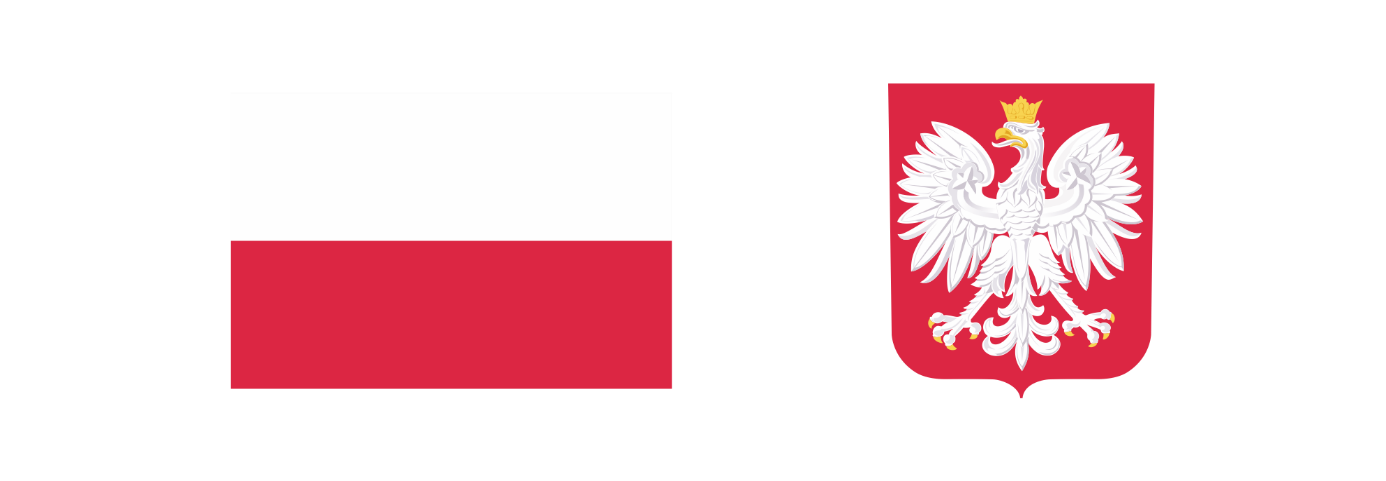 Program wyrównywania różnic między regionami III – realizacja 2022r.Powiat Krakowski przystąpił do realizacji „Programu wyrównywania różnic między   regionami – III” i złożył do Oddziału Małopolskiego Państwowego Funduszu Rehabilitacji Osób Niepełnosprawnych stosowne Wystąpienie w sprawie uczestnictwa w Programie  - obszar B, D, F.Zgodnie z decyzją PFRON przyznano dofinansowanie na realizację projektów w obszarach:OBSZAR B dotyczący likwidacji barier w zakresie umożliwienia osobom niepełnosprawnym poruszania się i komunikowania – 1 projekt; kwota dofinansowania: 13 663,95 złOBSZAR D dotyczący likwidacji barier transportowych – 1 projekt; kwota dofinansowania: 120 000,00 złOBSZAR F dotyczący tworzenia  warsztatów terapii zajęciowej oraz przeciwdziałanie degradacji infrastruktury istniejących warsztatów terapii zajęciowej – 1 projekt; kwota dofinansowania: 118 935,84 zł.Przyznane dofinansowanie na realizację i obsługę projektów – obszar B, D, F zgodnie z decyzją PFRON wynosi: 258 914,78 zł.